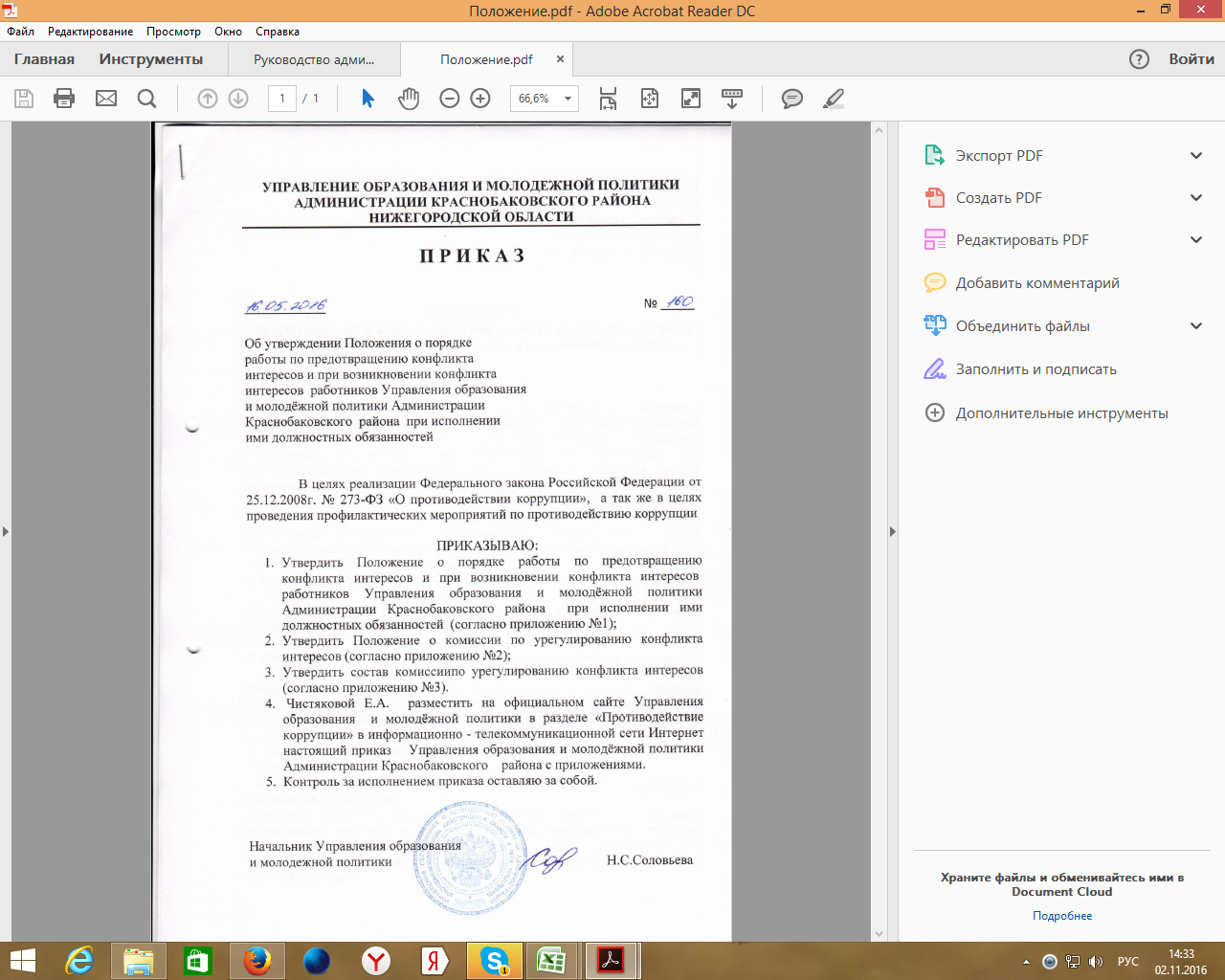  Приложение №1                                                                                                          к приказу Управления образования и молодёжной политики  от 16.06.2016_№160ПОЛОЖЕНИЕоб урегулировании и предотвращения развития конфликта интересов работников Управления образования и молодёжной политики 1.Общие положения.Настоящее положение разработано в целях профилактики конфликта интересов работников Управления образования и молодёжной политики Администрации Краснобаковского района (далее по тексту – Управления образования), при котором у работника Управления образования  при осуществлении им профессиональной деятельности возникает личная заинтересованность в получении материальной выгоды или иного преимущества, и которая влияет или может повлиять на надлежащее исполнение работником Управления образования  профессиональных обязанностей вследствие противоречия между его личной заинтересованностью и интересами клиентов Управления образования  , их законных представителей и родственников.2. Круг лиц, попадающих под действие положения.Действие положения распространяется на всех работников Управления образования   вне зависимости от уровня занимаемой должности.3. Конкретные ситуации конфликта интересов в Управления образования  Конкретными ситуациями конфликта интересов, в которых работник Управления образования   может оказаться в процессе выполнения своих должностных обязанностей, наиболее вероятными являются нижеследующие.1. общие ситуации конфликта интересов для всех категорий работников Управления образования:- работник учреждения небескорыстно использует возможности  работы в Управлении образования;- работник Управления образования   в ходе выполнения своих трудовых обязанностей участвует в принятии решений, которые могут принести материальную или нематериальную выгоду лицам, являющимся его родственниками, друзьями или иным лицам, с которыми связана его личная заинтересованность;- работник Управления образования   участвует в принятие кадровых решений в отношении лиц, являющихся его родственниками, друзьями или иными лицами, с которым связана его личная заинтересованность;- работник Управления образования  принимает решение об установлении (сохранении) деловых отношений Управления образования   с организацией, которая имеет перед работником или иным лицом, с которым связана личная заинтересованность работника, финансовые или имущественные обязательства;- работник Управления образования   использует информацию, ставшую ему известной в ходе выполнения трудовых обязанностей, для получения выгоды или конкурентных преимуществ при совершении коммерческих сделок для себя или иного лица, с которым связанна личная заинтересованность работника;4. Порядок раскрытия конфликтов интересов работником Управления образования   и порядок его урегулирования, в том числе возможные способы разрешения возникшего конфликта интересов           Процедура раскрытия конфликта интересов доводится до сведения всех работников Управления образования.В Управления образования   установлены следующие виды раскрытия конфликта интересов:-раскрытие сведений о конфликте интересов при приёме на работу-раскрытие сведений о конфликте интересов при назначении на новую должность;-разовое раскрытие сведений по мере возникновения ситуаций конфликта интересов.Раскрытие сведений о конфликте интересов осуществляется в письменном виде. Может быть допустимым первоначальное раскрытие конфликта интересов в устной форме с последующей фиксацией в письменном виде.Представленные сведения рассматриваются в конфиденциальном порядке, руководитель Управления образования   гарантирует конфиденциальность процесса урегулирования конфликта интересов.            Поступившая информация тщательно проверяется уполномоченным на это должностным лицом с целью оценки серьёзности возникающих для Управления образования   рисков и выбора наиболее подходящих формы урегулирования конфликта интересов.           По результатам рассмотрения поступившей информации специально созданная комиссия может прийти к следующим выводам:- ситуация, сведения о которой были представлены работником, не является конфликтом интересов и, как следствие, не нуждается в специальных способах  урегулирования.- конфликт интересов имеет место, и использовать различные способы его разрешения, в том числе:- ограничение доступа работника к конкретной информации, которая может затрагивать личные интересы работника;- добровольный отказ работника Управления образования   или его отстранения (постоянное или временное) от участия в обсуждении и процессе принятия решений по вопросам, которые находятся или могут оказаться под влиянием конфликта интересов;- пересмотр и изменение функциональных обязанностей работника;- временное отстранение работника от должности, если его личные интересы входят в противоречия с функциональными обязанностями;- перевод работника на должность, предусматривающую выполнение функциональных обязанностей, не связанных с конфликтом интересо:- отказ работника от своего личного интереса, порождающего конфликт с интересами организации;-  увольнение работника из организации по инициативе работника; - увольнение работника по инициативе работодателя за совершение дисциплинарного поступка, то есть за неисполнение или ненадлежащего исполнения работником по его вине возложенных на него трудовых обязанностей.          Приведенный перечень способов разрешения конфликта интересов не является исчерпывающим.В каждом конкретном случае по договоренности Управления образования  и работника, раскрывшего сведения о конфликте интересов, могут быть найдены  иные формы его урегулирования.          При разрешении имеющегося конфликта интересов выбирается наиболее «мягкая» мера урегулирования из возможных с учетом существующих обстоятельств. Более жесткие меры используются только в случае, когда это вызвано реальной необходимостью или в случае, если более мягкие меры оказались недостаточно эффективными.        При принятии решения о выборе конкретного метода разрешения конфликта интересов учитывается значимость личного интереса работника и вероятность того, что этот личный интерес будет реализован в ущерб интересам Управления образования. 5. Определение лиц, ответственных за прием сведений о возникшем конфликте интересов и рассмотрение этих сведений        Должностными лицами, ответственными за прием сведений о возникающих (имеющихся) конфликтах интересов, являются:-руководитель учреждения;-специалист по кадрам;-лицо, ответственное за противодействие коррупции.         Рассмотрение полученной информации при необходимости может проводиться коллегиально, с участием в обсуждении упомянутых выше лиц,  6. Обязанности работников в связи с раскрытием и урегулированием конфликта интересов.          Положением устанавливаются следующие обязанности работников Управления образования  в связи с раскрытием и урегулированием конфликта интересов:-при принятии решений по деловым вопросам и выполнении своих трудовых обязанностей руководствоваться интересами Управления образования  – без учета своих личных интересов, интересов своих родственников и друзей;-нести личную ответственность за своевременное выявление конфликта своих частных интересов с интересами Управления образования, своевременное выявление конфликта интересов, а также за активное участие в урегулировании реального или потенциального конфликта интересов;-гарантировать, что их частные  интересы, семейные связи, дружеские или другие отношения, персональные симпатии и антипатии не будут влиять на принятие делового решения;-избегать (по возможности) ситуаций и обстоятельств, при которых их частные интересы будут противоречить интересам Управления образования, которые могут привести к конфликту интересов;- раскрывать возникший (реальный) или потенциальный конфликт интересов;-содействовать урегулированию возникшего конфликта интересов.7. Соблюдение Положения и ответственность.       Соблюдение настоящего Положения является непременной обязанностью любого работника, независимо от занимаемой должности.       Невыполнение настоящего Положения может рассматриваться как дисциплинарный проступок и служит основанием для привлечения работника к ответственности в случаях, установленных законом.        В определенных обстоятельствах невыполнение требований настоящего Положения может повлечь за собой меры гражданско-правового и административного   преследования.Приложение №2к приказуУправления образования и молодёжной политики   от _________№ ______ПОЛОЖЕНИЕо комиссии по урегулировании конфликта интересов работников Управления образования и молодёжной политики1.Общие положения1.1.Комиссия по урегулированию конфликта интересов в Управлении образования  (далее- Комиссия) создана в целях рассмотрения вопросов, связанных с урегулированием ситуаций, когда личная заинтересованность лиц, (работников Управления образования  ) влияет или может повлиять на объективное исполнение ими должностных обязанностей.1.2. Комиссия в своей деятельности руководствуется  Конституцией Российской Федерации, Федеральными конституционными законами, Федеральными законами, законами Нижегородской области, настоящим Положением.1.3.Численность и персональный состав Комиссии утверждается и изменяется приказом  начальника Управления образования  1.4. Комиссия по урегулированию конфликта интересов действует на постоянной основе.2.Задачи и полномочия Комиссии.2.1. Основными задачами Комиссии являются:а) содействие в урегулировании конфликта интересов, способного привести к причинению вреда законным интересам граждан, организаций, обществу;б) обеспечение условий для  добросовестного и эффективного исполнения обязанностей работника Управления образования  ;в) исключение злоупотреблений со стороны работников Управления образования  при выполнении их должностных обязанностей;г) противодействие коррупции;2.2. Комиссия имеет право:а) запрашивать необходимые документы и информацию от органов государственной власти и органов местного самоуправления;б) приглашать на свои заседания должностных лиц органов государственной власти и органов местного самоуправления, а также представителей подведомственных учреждений и иных лиц.3. Порядок работы Комиссии3.1.Основанием для проведения заседания Комиссии является полученная от правоохранительных, судебных или иных государственных органов от организаций, должностных лиц или граждан информации о наличии у работника Управления образования  личной заинтересованности, которая приводит или может привести к конфликту интересов.3.2. Данная информация должна быть представлена в письменной форме и содержать следующие сведения:а) фамилию, имя, отчество работника учреждения и занимаемая им должность;б) описание признаков личной заинтересованности, которая приводит или может привести к конфликту интересов;в) данные об источнике информации.3.3. В комиссию могут быть представлены материалы, подтверждающие наличие у работников учреждения личной заинтересованности, которая приводит или может привести к конфликту интересов.3.4. Комиссия не рассматривает сообщения о преступлениях и административных правонарушениях, а также анонимные обращения, не проводит проверки по фактам нарушения служебной дисциплины.3.5. Председатель Комиссии в трехдневный срок со дня поступления информации о наличии  у работника Управления образования   личной заинтересованности выносит решение о проведении проверки этой информации. Проверка информации и материалов осуществляется  в срок до одного месяца со дня принятия решения о ее проведении. Срок проверки может быть продлен до двух месяцев по решению председателя Комиссии. Секретарь Комиссии решает организационные вопросы, связанные с подготовкой заседания Комиссии, а также извещает членов Комиссии о дате, времени и месте заседания, о вопросах, включенных в повестку дня.3.6. Дата, время и место заседания Комиссии устанавливаются  ее председателем после сбора материалов, подтверждающих  либо опровергающих информацию о наличии у работника Управления образования   личной заинтересованности.3.7.Заседание Комиссии считается правомочным, если на нем присутствует не менее половины членов Комиссии.3.8.При возможном возникновении конфликта интересов у членов Комиссии в связи с рассмотрением вопросов, включенных в повестку дня заседания Комиссии, они обязаны до начала заседания заявить об этом. В подобном случае соответствующий член Комиссии не принимает участия в рассмотрении указанных вопросов.3.9. На заседании Комиссии заслушиваются пояснения работника Управления образования, рассматриваются материалы, относящиеся к вопросам, включенным в повестку дня заседания. Комиссия вправе пригласить на свое заседание иных лиц и заслушать их устные или рассмотреть письменные пояснения.3.10. Члены Комиссии и лица, участвующие в ее заседании, не вправе разглашать сведения, ставшие им известными в ходе работы Комиссии.4. Решение Комиссии.4.1.По итогам рассмотрения информации, являющейся основанием для заседания, Комиссия может принять одно из следующих решений:установить, что в рассмотренном случае не содержится признаков личной заинтересованности работника Управления образования, которая приводит или может привести к конфликту интересов.установить факт наличия личной заинтересованности работника Управления образования, которая приводит или может привести к конфликту интересов.4.2. Решения Комиссии принимаются простым большинством голосов присутствующих на заседании членов Комиссии. При равенстве числа голосов голос председателя Комиссии является решающим4.3. Решения Комиссии оформляются протоколами, которые подписывают члены комиссии, принявшие участие в ее заседании.В решении Комиссии указываются:а) фамилия, имя, отчество, должность работника Управления образования, в отношении которого рассматривался вопрос о наличии личной заинтересованности, которая приводит или может привести к конфликту интересов;б) источник информации, ставший основанием для проведения заседания Комиссии;в) дата поступления информации в Комиссию и дата ее рассмотрения на заседании Комиссии, существо информации;г) фамилии, имена, отчества членов Комиссии и других лиц, присутствующих на заседании;д) существо решения и его обоснование;е) результаты голосования.4.4. Член Комиссии, несогласный с решением Комиссии вправе в письменном виде изложить свое мнение, которое подлежит обязательному приобщению к протоколу заседания Комиссии.4.5. Копии решения Комиссии в течении 10 дней со дня его принятия направляются работнику Управления образования, а также по решению Комиссии – иным заинтересованным лицам.4.6. Решение Комиссии может быть обжаловано работником Управления образования   в 10-дневный срок со дня вручения ему копии решения Комиссии в порядке, предусмотренном законодательством Российской Федерации.4.7. В случае установления Комиссией факта совершения работником Управления образования   действия (бездействия), содержащего признаки административного правонарушения или состава преступления, председатель Комиссии обязан передать информацию о совершении указанного действия (бездействий) и, подтверждающие такой факт документы в правоохранительные органы.4.8. Решение Комиссии, принятое в отношении работника Управления образования  , хранится в его личном деле.Приложение №3                                                                                                          к приказу Управления образования и молодёжной политики  от ____________№______СОСТАВ КОМИССИИ по урегулировании конфликта интересов работников Управления образования и молодёжной политикиСоловьева Н.С., председатель комиссии, начальник Управления образования и молодёжной политики;Катышева Т.А., заведующий сектором общего и дополнительного образования Управления образования и молодёжной политики;Ускова И.А., главный бухгалтер Управления образования и молодёжной политики.